Our e-safety and Twinspace ethics*When you share your students' photos or videos, please don't forget to cover their faces.*Please don't share students' detailed information.*Please don't violate copyrights.*To keep your students safe, use reliable websites and web 2.0 tools.*Take parent permission forms before and inform parents about the project.*Keep pupils's sharings in forums etc. under control.*Everybody can express his/her feelings and opinions freely.*Avoid hurting other eTwinner's feelings.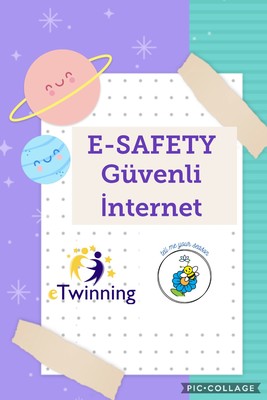 